ΣΑΒΒΑΤΟ, 26/5/2018 07:00	ΜΑΖΙ ΤΟ ΣΑΒΒΑΤΟΚΥΡΙΑΚΟ W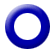 Ενημερωτική εκπομπή με τον Γιάννη Σκάλκο και την Ευρυδίκη Χάντζιου. Tρίωρη ενημερωτική εκπομπή που αναλύει όλη την επικαιρότητα με απευθείας συνδέσεις, συνεντεύξεις και ανταποκρίσεις. Ο Γιάννης Σκάλκος και η Ευρυδίκη Χάντζιου μας ενημερώνουν για ότι συμβαίνει στην πολιτική, την οικονομία, την καθημερινότητα, τον πολιτισμό και τον αθλητισμό. Παρουσίαση: Γιάννης Σκάλκος, Ευρυδίκη ΧάντζιουΑρχισυνταξία: Χαρά ΨαθάΔιεύθυνση παραγωγής: Αλίκη Θαλασσοχώρη Σκηνοθεσία: Αντώνης Μπακόλας 10:00	ΠΑΜΕ ΑΛΛΙΩΣ WΕνημερωτική εκπομπή με τον Τάκη Σαράντη και την Αναστασία Γιάμαλη.Τα Σαββατοκύριακα στην ΕΡΤ1, από τις 10.00 «Πάμε Αλλιώς» την ενημέρωση και προσεγγίζουμε την επικαιρότητα με διαφορετική οπτική. Από τις 10.00 ώς τις 12.00 κάθε Σάββατο και από τις 10.00 ώς τις 11.30 τις Κυριακές, ο Τάκης Σαράντης και η Αναστασία Γιάμαλη μεταφέρουν τον παλμό της επικαιρότητας και δίνουν το ειδησεογραφικό στίγμα της ημέρας …«αλλιώς».«Πάμε Αλλιώς» την ενημέρωση, με ειδήσεις, πολιτική, συνεντεύξεις, πρόσωπα και ιστορίες, πολιτισμό, αθλητικά, καιρό, καθώς και όλα τα νέα των social media.Σκηνοθεσία: Νίκος ΠαρλαπάνηςΑρχισυνταξία: Αρετή ΜπίταΔ/νση παραγωγής: Αλίκη Θαλασσοχώρη Δημοσιογραφική ομάδα: Ρούλα Κρικώνη, Λία Ταρούση 12:00	ΕΡΤ ΕΙΔΗΣΕΙΣ – ΕΡΤ ΑΘΛΗΤΙΚΑ – ΕΡΤ ΚΑΙΡΟΣW12:30	ΕΠΤΑWΜε τη Βάλια Πετούρη.Ενημερωτική εκπομπή, με καλεσμένο το πολιτικό πρόσωπο της εβδομάδας και θέμα την ανασκόπηση της επικαιρότητας, το επταήμερο που πέρασε.Παρουσίαση-αρχισυνταξία: Βάλια Πετούρη.Δημοσιογραφική επιμέλεια: Μανιώ Μάνεση.Σκηνοθεσία:  Αντώνης ΜπακόλαςΔιεύθυνση παραγωγής: Νάντια Κούσουλα13:30	EUROPEW     ΝΕΟΣ ΚΥΚΛΟΣΕκπομπή με την Εύα Μπούρα Πρόκειται για μία εβδομαδιαία  τηλεοπτική εκπομπή  στοχευμένη στις εξελίξεις στην Ευρωπαϊκή Ένωση. σε μία κρίσιμη και μεταβατική περίοδο για την Ευρώπη. Μέσα από αναλυτικά ρεπορτάζ, εκτενή αφιερώματα και αποστολές, συνεντεύξεις με ευρωβουλευτές και ειδικούς αναλυτές και συνεργασία με το τηλεοπτικό κανάλι Europarl T.V.  η εκπομπή «Εurope» στοχεύει να αναδείξει μεγάλα ευρωπαϊκά ζητήματα, όπως η μετανάστευση, η ανεργία,  η ανάπτυξη, το περιβάλλον, η ενέργεια κλπ., να καλύψει θέματα ΣΑΒΒΑΤΟ, 26/5/2018 που ενδιαφέρουν τους Ευρωπαίους πολίτες και δεν αποκτούν πρωτεύουσα θέση στην ειδησεογραφία αλλά  και να καταγράψει  τα νέα δεδομένα της ευρωπαϊκής προοπτικής.Έρευνα-Παρουσίαση:  Εύα Μπούρα. Αρχισυνταξία: Σάκης Τσάρας.Σκηνοθεσία: Νίκος Παρλαπάνης.Διεύθυνση παραγωγής: Γεωργία Μαράντου - Νάντια Κούσουλα15:00	ΕΡΤ ΕΙΔΗΣΕΙΣ+ ΕΡΤ ΑΘΛΗΤΙΚΑ+ΕΡΤ ΚΑΙΡΟΣ  W	16:00	ΑΠΟ ΤΟΝ ΦΡΟΪΝΤ ΣΤΟ ΔΙΑΔΙΚΤΥΟ (Ε)   W   Μια ωριαία αναδρομή σε μικρές και μεγάλες στιγμές του αιώνα που πέρασε, όπως αυτές καταγράφονται στην εκπομπή «Σαν Σήμερα τον 20ο Αιώνα». Τον Μάρτιο του 1900, με τη μελέτη του «Η επιστήμη των ονείρων», ο Σίγκμουντ Φρόϊντ έφερε μια πραγματική επανάσταση στην επιστημονική σκέψη και την ιατρική επιστήμη. Εγκαινίασε έτσι μια περίοδο ριζικών αλλαγών, μεγάλων ανατροπών και κοσμοϊστορικών ανακατατάξεων, που θα μεταμόρφωναν την εικόνα του κόσμου.Εκατό χρόνια αργότερα, η επανάσταση του Διαδικτύου άλλαξε άρδην τον τρόπο ζωής και επικοινωνίας εκατομμυρίων ανθρώπων. Τα δύο αυτά γεγονότα, καθόρισαν τα χρονικά όρια ενός αιώνα, που διαμόρφωσε το σύγχρονο πρόσωπο της ανθρωπότητας.Σκηνοθεσία: Π.Παπαδόπουλος, Θ.Παπακώστας Επιμέλεια, σενάριο, κείμενα: Π. Παπαδόπουλος Αφήγηση: Αλέξανδρος ΛαχανάςΔιεύθυνση παραγωγής: Ελευθερία ΚαποκάκηΈρευνα αρχείου: Ελευθερία Γεροφωκά, Κατερίνα Παπακωνσταντίνου, Μαρία Τρουπάκη Επιμέλεια σημάτων: Γιάννης Γούβαλης, Θανάσης Παπακώστας Μουσική σημάτων: Δημήτρης Ευαγγελινός Μοντάζ: Γιάννης Δούκας, Χρήστος Τσούμπελης, Φιλιώ Λαϊνά 17:00	28 ΦΟΡΕΣ ΕΥΡΩΠΗ  - 28EUROPE (Ε)   W   Με τον Κώστα Αργυρό.«Η ΡΟΜΠΕΝ ΤΩΝ ΒΡΥΞΕΛΛΩΝ»Όταν το φθινόπωρο του 2016 έγινε γνωστό, ότι ο πρώην πρόεδρος της Κομισιόν Ζοζέ Μανουέλ Μπαρόζο μεταπήδησε στην τράπεζα Goldman Sachs, η μόνη «επίσημη» αντίδραση ήταν εκείνη της Ευρωπαίας Διαμεσολαβήτριας Έμιλι Ο’ Ράιλι. Η «συνήγορος του Ευρωπαίου Πολίτη» ζήτησε εξηγήσεις από την Κομισιόν για το θέμα, επισημαίνοντας ότι πρόκειται για ένα ζήτημα όχι μόνο νομιμότητας, αλλά και δεοντολογίας.Ενάμιση χρόνο μετά η Ιρλανδή πρώην δημοσιογράφος βρέθηκε στην Ελλάδα και μίλησε στον Κώστα Αργυρό και στην εκπομπή «28 Φορές Ευρώπη» για την απάντηση που έλαβε τότε και αν αυτή μπορεί τελικά να θεωρηθεί ικανοποιητική. Στη συνέντευξή της αυτή αναφέρθηκε όμως και σε μια σειρά άλλα ζητήματα, που επισκιάζουν την λειτουργία της Ευρωπαϊκής Ένωσης και την εικόνα της στα μάτια των πολιτών.Είναι αρκετός ο κώδικας δεοντολογίας για τους πρώην Επιτρόπους; Πόσο δύσκολη είναι η εγκαθίδρυση ενός συστήματος πραγματικής διαφάνειας σε σχέση με την δράση των λόμπις στις Βρυξέλλες; Γιατί μια σειρά από σημαντικές αποφάσεις της Ευρωπαϊκής Ένωσης λαμβάνονται πίσω από κλειστές πόρτες; Γιατί έχει τόσες υπερεξουσίες ένα άτυπο όργανο, ΣΑΒΒΑΤΟ, 26/5/2018 όπως το Eurogroup; Δικαιούται ο Μάριο Ντράγκι να συμμετέχει στις συναντήσεις μιας κλειστής ομάδας κορυφαίων τραπεζιτών του πλανήτη από τον ιδιωτικό και το δημόσιο τομέα;Όλα τα παραπάνω είναι ζητήματα για τα οποία η «Ρομπέν των Βρυξελλών» έχει κάνει κατά καιρούς ηχηρές δημόσιες παρεμβάσεις, χωρίς πάντα να έχει την ανάλογη προβολή από τα μέσα ενημέρωσης.Στην εκπομπή μιλούν ακόμα δημοσιογράφοι που ασχολήθηκαν με υποθέσεις, όπως τα Paradise και τα Panama Papers, ευρωβουλευτές, εκπρόσωποι ΜΚΟ και πολιτικοί αναλυτές, που γνωρίζουν την καθημερινότητα των Βρυξελλών, οι οποίες ήδη μπαίνουν σε ρυθμούς προετοιμασίας για τις ευρωεκλογές του 2019.Σενάριο-παρουσίαση: Κώστας Αργυρός.Δημοσιογραφική ομάδα: Ωραιάνθη Αρμένη, Σωτήρης Σιδέρης, Αναστασία Βαϊτσοπούλου.Διεύθυνση φωτογραφίας: Κωνσταντίνος Τάγκας.Σκηνοθεσία: Γιώργος Μουκάνης.18:00	ΣΑΝ ΣΗΜΕΡΑ ΤΟΝ 20ό ΑΙΩΝΑ (E)   W18:15	PASSWORD (Ε)   W   Με τον Φώτη Καφαράκη«OIL: Οι έρευνες για υδρογονάνθρακες στην Ελλάδα»Στους ρυθμούς του πετρελαίου και του φυσικού αερίου θα αρχίσει να κινείται σύντομα η χώρα, καθώς τον επόμενο χρόνο θα ξεκινήσουν οι γεωτρήσεις σε περιοχές της Δυτικής Ελλάδας. Το «Password» έκανε ένα μακρύ οδοιπορικό στα μέρη, όπου διεξάγονται οι έρευνες για υδρογονάνθρακες, αλλά και στην  περιοχή του Πρίνου όπου προγραμματίζεται επέκταση της παραγωγής. Η κάμερα της εκπομπής και ο Φώτης Καφαράκης εντόπισαν το ακριβές σημείο απ’ όπου θα γίνει η άντληση πετρελαίου στο Κατάκολο, κατέγραψαν τις σεισμικές έρευνες στον Πατραϊκό Κόλπο και στα βουνά της Ηπείρου, καθώς και τη διαδικασία άντλησης πετρελαίου πάνω στις πλωτές εξέδρες στον Κόλπο της Καβάλας και επισκέφθηκαν στη Ζάκυνθο την πρώτη ιστορικά καταγεγραμμένη στη χώρα πηγή πετρελαίου. Πώς σχηματίζονται οι υδρογονάνθρακες; Πώς γίνεται η εξόρυξή τους; Πόσο επηρεάζεται το περιβάλλον και η σεισμικότητα; Ποιος ο οικονομικός και κοινωνικός αντίκτυπος; Ποιες εξελίξεις φέρνουν στην Ελλάδα παγκόσμιους πετρελαϊκούς κολοσσούς; Πότε και πού θα πιάσουν δουλειά τα γεωτρύπανα; Απαντούν στελέχη των ελληνικών και ξένων εταιριών, ειδικοί επιστήμονες, μέλη περιβαλλοντικών οργανώσεων και τοπικών φορέων, ο υπουργός Περιβάλλοντος και Ενέργειας Γιώργος Σταθάκης, καθώς και εκπρόσωποι της Τοπικής Αυτοδιοίκησης.Η μεγάλη έρευνα του Password για την εξόρυξη υδρογονανθράκων στην Ελλάδα.Έρευνα-παρουσίαση: Φώτης Καφαράκης.Σκηνοθεσία: Μαρία Ανδρεαδέλη.Μοντάζ: Σάκης Γαλάνης.Επιμέλεια γραφικών: Λία Μωραίτου.Διεύθυνση παραγωγής:  Αθηνά Βάρσου.ΣΑΒΒΑΤΟ, 26/5/2018 19:20	ΦΟΡΤΣΑ ΠΑΤΡΙΔΑ     W   ΝΕΟΣ ΚΥΚΛΟΣΜε τον Γιάννη ΖουγανέληΗ σατιρική εκπομπή «Φόρτσα πατρίδα» με τον Γιάννη Ζουγανέλη επανακάμπτει δυναμικά, κάθε Σάββατο και Κυριακή στις 20:20 στην ΕΡΤ1.Με την Τζόυς Ευείδη πάντα στο πλευρό του και μία ομάδα παλαιότερων και νεότερων ηθοποιών, ο Γιάννης Ζουγανέλης ψάχνει προβλήματα που να ταιριάζουν στις λύσεις που έχει στο τσεπάκι του και συνιστά: «ό,τι δεν λύνεται, κάντε πως δεν το βλέπετε. Θα βαρεθεί και θα φύγει».Το «Φόρτσα πατρίδα» δηλώνει και πάλι την παρουσία του κάθε Σάββατο και Κυριακήστην ΕΡΤ1, γιατί «μόνο με πατρίδα φόρτσα στην ελπίδα πάμε όρτσα».Συμμετέχουν οι: Γιάννης Ζουγανέλης, Τζόυς Ευείδη, Πάνος Σταθακόπουλος, Μιχάλης Άνθης, Τάνια Ρόκκα, Γιώργος Χατζής, Αλέξανδρος Ζουγανέλης.Κείμενα: Μιχάλης Άνθης, Γιάννης Ζευγώλης, Έλια Ζερβού, Κάτια Παπαϊωάννου, Γιάννης Ζουγανέλης.Καλλιτεχνική επιμέλεια: Γιάννης Ζουγανέλης.Σκηνοθεσία: Γιάννης Χαριτίδης.Παραγωγή: Φάνης Συναδινός E-Prod.Εκπομπή 8η 20:00     ΚΕΝΤΡΙΚΟ ΔΕΛΤΙΟ ΕΙΔΗΣΕΩΝ με την Αντριάνα Παρασκευοπούλου   W20:30	CHAMPIONS ΕΡΤ - ΕΚΠΟΜΠΗ PRE GAME   GR   Με τον Πέτρο Μαυρογιαννίδη και τον Βασίλη Μπακόπουλο21:45	CHAMPIONS LEAGUE   GR  & HD  ΤΕΛΙΚΟΣ«ΡΕΑΛ ΜΑΔΡΙΤΗΣ - ΛΙΒΕΡΠΟΥΛ»Απευθείας  μετάδοση23:50	CHAMPIONS ΕΡΤ - ΕΚΠΟΜΠΗ POST GAME   GR   Με τον Πέτρο Μαυρογιαννίδη και τον Βασίλη ΜπακόπουλοΝΥΧΤΕΡΙΝΕΣ ΕΠΑΝΑΛΗΨΕΙΣ:01:00 GREEKS (Ε) «Αμερικάνικο ποδόσφαιρο» W01:50 28 ΦΟΡΕΣ ΕΥΡΩΠΗ (Ε) ημέρας02:40 PASSWORD (Ε) ημέρας03:40 ΕΠΤΑ (Ε) ημέρας   W04:35 EUROPE (Ε) ημέρας   W06:00 ΑΠΟ ΤΟΝ ΦΡΟΪΝΤ ΣΤΟ ΔΙΑΔΙΚΤΥΟ (Ε) ημέραςΚΥΡΙΑΚΗ,  27/5/2018   07:00	ΜΑΖΙ ΤΟ ΣΑΒΒΑΤΟΚΥΡΙΑΚΟ  W    Ενημερωτική εκπομπή με τον Γιάννη Σκάλκο και την Ευρυδίκη Χάντζιου 10:00	ΠΑΜΕ ΑΛΛΙΩΣ  W    Ενημερωτική εκπομπή με τον Τάκη Σαράντη και την Αναστασία Γιάμαλη 11:30	ΜΕ ΑΡΕΤΗ ΚΑΙ ΤΟΛΜΗ   W    Εκπομπή 34η12:00	ΕΡΤ ΕΙΔΗΣΕΙΣ – ΕΡΤ ΑΘΛΗΤΙΚΑ – ΕΡΤ ΚΑΙΡΟΣ   W12:30	ΑΠΟ ΠΕΤΡΑ ΚΑΙ ΧΡΟΝΟ (Ε)   W        «ΚΟΡΩΝΗ»Σπίτια, καντούνια, κτισμένα αμφιθεατρικά και πάνω-πάνω κορώνα το κάστρο σαν πλουμιστό παγώνι, που ταξιδεύει στον ουρανό. Φως παντού, στα ερείπια της πρωτοχριστιανικής εκκλησίας, στις πέτρες ένα γύρω και στο γυναικείο μοναστήρι στην άκρη του κάστρου βιγλίζει τα πέλαγα.Κείμενα - αφήγηση: Λευτέρης Ελευθεριάδης13:00	ΤΟ ΑΛΑΤΙ ΤΗΣ ΓΗΣ (Ε)   W        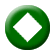 «ΜΟΥΣΙΚΕΣ ΠΑΡΕΕΣ: STRINGLESS – ΑΡΓΑΤΕΙΑ - ENCARDIA»Την Κυριακή ο Λάμπρος Λιάβας και το «Αλάτι της Γης» υποδέχονται τρεις εξαιρετικές μουσικές παρέες που μας προσκαλούν στο γοητευτικό ταξίδι των φωνών: Stringless,  Αργατεία και Εncardia.–Η φωνητική ομάδα STRINGLESS μας έρχεται από τη Θεσσαλονίκη και αποτελείται από έξι δυναμικές γυναικείες παρουσίες σε μια πολυφωνική σύμπραξη, όπου η ανθρώπινη φωνή αντικαθιστά όλα τα μουσικά όργανα. Αποτελείται από τις Αλμπένα Κούτοβα, Δωροθέα Μιχαήλ, Έλσα Μουρατίδου, Κατερίνα Μαυροφρύδου, Στέλλα Γιαλτζή και Βασιλική Αλεξίου. Επιλέγουν τραγούδια από την ελληνική και ξένη παράδοση που μας ταξιδεύουν από τα βουνά του Καυκάσου μέχρι την Πίνδο και τα Καρπάθια. Παράλληλα όμως, διευρύνουν το ρεπερτόριό τους με απρόσμενες επιλογές που συνταιριάζουν την οπερέτα και την επιθεώρηση με τον Τσιτσάνη αλλά και με δικές τους συνθέσεις.–To συγκρότημα ΑΡΓΑΤΕΙΑ έχει επίσης έδρα του τη Θεσσαλονίκη και αντλεί την ονομασία του από τον τρόπο συνεργασίας και αλληλεγγύης των Πόντιων αγροτών. Mέλη του είναι οι: Φίλιππος Κεσαπίδης (ποντιακή λύρα), Ονούρ Σεντούρκ (λύρα-παντούρ-τουλούμ),Θανάσης Κουλεντιανός (κανονάκι), Στέλλα Καμπουρίδου (καβάλ), Χρήστος Τάσιος(κρουστά), Γιάννης Καρακαλπακίδης (μπάσο), Έλσα Μουρατίδου και Αλέξης Παρχαρίδης  (τραγούδι). Επιχειρούν ένα ηχητικό ταξίδι στον Πόντο, αναζητώντας τη δύσκολη ισορροπία ανάμεσα στην παράδοση και τη σύγχρονη μουσική έκφραση.– Το συγκρότημα ENCARDIA επικεντρώνεται στη μουσική παράδοση του Ιταλικού Νότου, με έμφαση στα ελληνόφωνα χωριά της Απουλίας και της Καλαβρίας, συνδυάζοντας το παραδοσιακό ρεπερτόριο με νεότερες δικές τους συνθέσεις. Αποτελείται από τους Κώστα ΚΥΡΙΑΚΗ,  27/5/2018   Κωνσταντάτο (τραγούδι-κρουστά-μαντολίνο), Βαγγέλη Παπαγεωργίου (ακορντεόν),Μιχάλη Κονταξάκη (κιθάρα) και Ναταλία Κωτσάνη (τραγούδι-κρουστά). Παρουσιάζουν παραδοσιακές τελετουργικές ταραντέλες της Κάτω Ιταλίας, αλλά και δικά τους τραγούδια με έντονο κοινωνικό περιεχόμενο, από τον τελευταίο τους δίσκο «EMIGRANTI», που είναι αφιερωμένος στους πρόσφυγες-μετανάστες. Μαζί τους χορεύουν οι: Αναστασία Δρούγα, Γιάννα Χαμαλέλη, Κωνσταντίνα Καλκάνη, καθώς και μέλη του Λαογραφικού Χορευτικού Ομίλου «Λυρίτες» (επιμέλεια: Νίκος Κωστογιαννόπουλος).Έρευνα-κείμενα-παρουσίαση: Λάμπρος Λιάβας.Σκηνοθεσία-οργάνωση παραγωγής: Μανώλης Φιλαΐτης.Διεύθυνση φωτογραφίας: Σταμάτης Γιαννούλης.Εκτέλεση παραγωγής: FOSS ON AIR.15:00	ΕΡΤ ΕΙΔΗΣΕΙΣ+ ΕΡΤ ΑΘΛΗΤΙΚΑ+ΕΡΤ ΚΑΙΡΟΣ  W	16:00	ΠΡΟΣΩΠΙΚΑ (Ε)   W    		Με την Έλενα Κατρίτση «Ταξίδι στις όχθες του Δούναβη» Ένα ταξίδι στη σύγχρονη ιστορία και στη μουσική με τους Έλληνες της ΑυστρίαςΣτην αριστοκρατική Βιέννη, την πρωτεύουσα της κλασικής μουσικής, των Τεχνών και του βαλς, μας ταξιδεύει η εκπομπή «Προσωπικά».Οδηγοί μας σ’ αυτό το ταξίδι, Έλληνες που ζουν στην Αυστρία, οι οποίοι μιλούν στην Έλενα Κατρίτση για τις σημερινές κοινωνικές και πολιτικές εξελίξεις, για την καθημερινή τους ζωή, καθώς και για την πλούσια πολιτιστική κληρονομιά της χώρας.Ένα «ταξίδι»… στη μουσική με τον πιανίστα Χρήστο Μαράντο, ο οποίος μας ξεναγεί στο πολυτελές σπίτι, όπου έζησε και μεγαλούργησε ο Βόλφγκανγκ Αμαντέους Μότσαρτ…Μια βόλτα… στα ιστορικά καφέ με τις μοναδικές σοκολατένιες γεύσεις, με τον σεφ Δημήτρη Λιμνιώτη, αλλά και στα ελληνικά παραδοσιακά προϊόντα που κατακτούν τους Bιεννέζους τα τελευταία χρόνια, με την Ελίνα Γεωργοσοπούλου.Για την πολιτική και κοινωνική κατάσταση, έτσι όπως διαμορφώνεται τα τελευταία χρόνια στην Αυστρία, μιλά ο καθηγητής Βυζαντινών και Νεοελληνικών Σπουδών του Πανεπιστημίου της Βιέννης, Δημήτρης Κουσουρής.Ήχοι και μελωδίες από τη Σχολή Βυζαντινής και Παραδοσιακής Μουσικής, πλημμυρίζουν καθημερινά τον αέρα της πόλης, ενώ μέσα από τα ερτζιανά κύματα, η φωνή και τα νέα των Ελλήνων που ζουν εκεί, «ταξιδεύουν» σ’ όλο τον κόσμο.Παρουσίαση-αρχισυνταξία: Έλενα Κατρίτση.Σκηνοθεσία: Μιχάλης Ασθενίδης.Δημοσιογραφική επιμέλεια: Θεοδώρα Κωνσταντοπούλου.17:00	28 ΦΟΡΕΣ ΕΥΡΩΠΗ – 28EUROPE (Ε)    W                 Με τον Κώστα Αργυρό              «ΒΕΡΟΛΙΝΟ 1968»Το 1968 ήταν μια χρονιά που απέκτησε μυθικές διαστάσεις. Χρονιά της εξέγερσης της νεολαίας με πρωτοστάτες τους φοιτητές. Της αμφισβήτησης, της εναντίωσης στον αυταρχισμό, όχι μόνο μέσα στα πανεπιστήμια. Πορείες κατά του πολέμου στο Βιετνάμ, αλλά και κατά όλων των δικτατόρων του πλανήτη. Συνθήματα, ουτοπίες, σχέδια, διαδηλώσεις. ΚΥΡΙΑΚΗ,  27/5/2018   Η χρονιά που θα άλλαζε όλη την Ευρώπη και ίσως περισσότερο από όλες τις χώρες της, τη Γερμανία, όπου η νέα γενιά θα θέσει τους γονείς και τους παππούδες της προ των ευθυνών τους για τα εγκλήματα του ναζισμού.Σύμβολο εκείνης της εξέγερσης ήταν ο Ρούντι Ντούτσκε, που τον Απρίλιο του ’68 θα πέσει θύμα μιας δολοφονικής επίθεσης στην καρδιά του Βερολίνου από έναν φανατικό ακροδεξιό. Ο Ντούτσκε θα επιβιώσει βαριά τραυματισμένος και θα πεθάνει μερικά χρόνια αργότερα από τις συνέπειες εκείνων των τραυμάτων, που του κληρονόμησαν σοβαρές κρίσεις επιληψίας.Τα σημάδια του ’68 είναι ακόμα παρόντα στο Βερολίνο. Ειδικά για όποιον θέλει να τα αναζητήσει με αφορμή την επέτειο συμπλήρωσης 50 χρόνων, από εκείνες τις ταραχώδεις ημέρες. Αν και οι εκτιμήσεις για την επίδρασή του σε πολιτικό επίπεδο διαφέρουν, όλοι συμφωνούν σε δύο σημεία: στον αντιαυταρχικό χαρακτήρα της εξέγερσης και στην απελευθερωτική της δράση σε πολιτιστικό επίπεδο. Το 1968 ήταν μια αναπάντεχη πολιτιστική επανάσταση, που άλλαξε καθολικά τη Γερμανία.Ο Κώστας Αργυρός συνάντησε στο Βερολίνο την Γκρέτχεν Ντούτσκε, σύζυγο του Ρούντι με αφορμή την έκδοση του καινούργιου της βιβλίου. Η 76άχρονη πλέον, γεννημένη Αμερικανίδα δεν θυμάται μόνο εκείνες τις ημέρες, για τις οποίες, όπως λέει, η γερμανική κοινωνία θα πρέπει να αισθάνεται υπερήφανη. Βρίσκει αφορμή να συγκρίνει εκείνη την εποχή με το σήμερα και αναφέρεται στα κοινά γνωρίσματα του κινήματός της με τα σύγχρονα κινήματα αμφισβήτησης. Στην εκπομπή μιλούν ακόμα η Πράσινη αντιπρόεδρος της Γερμανικής Βουλής Κλαούντια Ροτ, αλλά και άλλοι πρωταγωνιστές εκείνης της «άνοιξης ενάντια στον αυταρχισμό της εξουσίας».Σενάριο-παρουσίαση: Κώστας Αργυρός.Δημοσιογραφική ομάδα: Ωραιάνθη Αρμένη, Σωτήρης Σιδέρης, Αναστασία Βαϊτσοπούλου.Διεύθυνση φωτογραφίας: Κωνσταντίνος Τάγκας.Σκηνοθεσία: Γιώργος Μουκάνης.18:00	ΡΕΠΟΡΤΑΖ ΧΩΡΙΣ ΣΥΝΟΡΑ (Ε)  W                  Με τον Στέλιο ΚούλογλουΕΠΕΤΕΙΟΣ ΔΟΛΟΦΟΝΙΑΣ ΓΡΗΓΟΡΗ ΛΑΜΠΡΑΚΗ: 27/5/1963«ΥΠΟΘΕΣΗ ΛΑΜΠΡΑΚΗ (Α΄ ΜΕΡΟΣ): ΤΟ ΜΑΚΡΥ ΧΕΡΙ ΤΟΥ ΠΑΡΑΚΡΑΤΟΥΣ»Το βράδυ της 22ας Μαΐου 1963 ο βουλευτής της ΕΔΑ Γρηγόρης Λαμπράκης μετά την ομιλία του στην «Επιτροπή για τη Διεθνή Ύφεση και Ειρήνη», στη Θεσσαλονίκη, δέχεται ένα ισχυρό χτύπημα στο κεφάλι με λοστό από τους επιβαίνοντες ενός τρικύκλου που εμφανίστηκε από το πουθενά στη συμβολή των οδών Ερμού και Βενιζέλου. Σε λιγότερο από 100 ώρες θα αφήσει την τελευταία του πνοή.Πενήντα χρόνια μετά την πιο σημαντική πολιτική δολοφονία στη μεταπολεμική ιστορία της Ελλάδας, ανέκδοτες μαρτυρίες και ντοκουμέντα ρίχνουν νέο φως στην πολύκροτη υπόθεση. Το «Ρεπορτάζ χωρίς σύνορα» ανοίγει τον «φάκελο Λαμπράκη» και μιλά με τους πρωταγωνιστές της υπόθεσης.  «Εάν δειλιάσετε και κηρύξετε αθώους τους κατηγορουμένους να έχετε υπ’ όψιν σας ότι ο Λαμπράκης από κει που βρίσκεται θα ευγνωμονεί τους δολοφόνους του που τον έστειλαν στον άλλο κόσμο και δε βγήκε σε μια κοινωνία που οι δικαστές, έχουν χάσει το περί δικαίου αίσθημα», θυμάται ο δικαστής στην πολύκροτη δίκη Βασίλης Λαμπρίδης, τον εισαγγελέα Παύλο Δελαπόρτα να λέει κατά την αγόρευση του.Το μυστικό σχέδιο πίσω από τη δολοφονία: «Τους χαλούσε τη σούπα, γιατί μέχρι τότε λέγαν ότι στην ΕΔΑ είναι όλοι οι κομμουνιστές και ότι η ΕΔΑ είναι ένα κόμμα που δε δικαιούται να είναι στη νομιμότητα. Ξαφνικά βλέπουν να συμμετέχει στα ψηφοδέλτια της και να εκλέγεται βουλευτής ένας αστός, του ευρέως δημοκρατικού φάσματος με μία καλή φήμη από την ΚΥΡΙΑΚΗ,  27/5/2018 - Συνέχειαπροηγούμενη του δραστηριότητα,  πολύ έξω από τα σύνορα της χώρας. Αυτό  τους αφαιρούσε ένα μεγάλο επιχείρημα», θα πει η Καίτη Τσαρουχά, κόρη του βουλευτή της ΕΔΑ Γιώργου Τσαρουχά, ο οποίος προπηλακίστηκε από παρακρατικούς λίγο πριν από τη δολοφονία Λαμπράκη για να υποκύψει λίγα χρόνια αργότερα στα χέρια των βασανιστών της Χούντας. Μιλούν σε αποκλειστικές συνεντεύξεις ο κατηγορούμενος για τη δολοφονία Λαμπράκη Εμμανουήλ Εμμανουηλίδης, καθώς και ο Αλέξανδρος Γιοσμάς, γιος  του κατηγορούμενου για ηθική αυτουργία και γνωστού για το δοσιλογικό παρελθόν του,  Ξενοφώντα Γιοσμά. Τους φακέλους τους ανοίγουν οι δημοσιογράφοι Γιώργος Μπέρτσος και Γιώργος Ρωμαίος που με την έρευνα τους αποκάλυψαν το σκοτεινό παρακράτος που δρούσε στην Άνω Τούμπα στις αρχές της δεκαετίας του ΄60, αλλά και ιστορικοί που έχουν μελετήσει την υπόθεση, όπως ο Στράτος Δορδανάς και ο Ιάσονας Χανδρινός. Τη δράση των πλοκαμιών του παρακράτους σκιαγραφούν στελέχη της νεολαίας της ΕΔΑ αλλά και οι επικεφαλής της ΕΡΕΝ και της ΕΚΟΦ. Ακόμη μιλούν οι Μανώλης Γλέζος, Γεώργιος Ράλλης, Μιχάλης Περιστεράκης κ.ά.              «ΥΠΟΘΕΣΗ ΛΑΜΠΡΑΚΗ (Β΄ ΜΕΡΟΣ): ΤΟ ΤΡΙΚΥΚΛΟ ΤΗΣ ΧΟΥΝΤΑΣ»Πενήντα χρόνια μετά τη δολοφονία του Γρηγόρη Λαμπράκη, την πιο σημαντική πολιτική δολοφονία στην ιστορία της μεταπολεμικής Ελλάδας, το «Ρεπορτάζ χωρίς σύνορα» ανοίγει το φάκελο της υπόθεσης, διερευνώντας το «σκοτεινό» πολιτικό παρασκήνιο πίσω από αυτή. Το βράδυ της 22ας Μαΐου 1963 ο βουλευτής της ΕΔΑ Γρηγόρης Λαμπράκης μετά την ομιλία τους στην «Επιτροπή για τη Διεθνή Ύφεση και Ειρήνη», στη Θεσσαλονίκη, δέχεται ένα ισχυρό χτύπημα στο κεφάλι με λοστό από τους επιβαίνοντες ενός τρικύκλου που εμφανίστηκε από το πουθενά στη συμβολή των οδών Ερμού και Βενιζέλου. Πρόκειται για το τρίκυκλο που θα οδηγήσει στη Χούντα.Η δραματική συγκέντρωση και η δολοφονία λεπτό προς λεπτό: Ο άνθρωπος πάνω στο τρίκυκλο. «Δυο-δυο και ο στόχος μας είναι ο Λαμπράκης, μας είχαν δώσει εντολή από το τμήμα», θα πει στον Στέλιο Κούλογλου ο φυσικός αυτουργός της δολοφονίας Λαμπράκη, Εμμανουήλ Εμμανουηλίδης, σε μία σπάνια συνέντευξη πριν πεθάνει.   Ο άνθρωπος που άλλαξε την ροή της ιστορίας: Ο Μανώλης Χατζηαποστόλου ή «Τίγρης» θυμάται πώς σάλταρε πάνω στο τρίκυκλο και συνέλαβε τους δολοφόνους. «Τρέχω εγώ και ανεβαίνω απάνω. Βλέπω τον Εμμανουηλίδη σκυμμένο πάνω στην καρότσα. Τον πιάνω από τα μαλλιά και του λέω απόψε θα πεθάνεις».Τι επεδίωκαν με τη δολοφονία: «Διαδηλώσεις, συγκρούσεις με την αστυνομία,  κάποιους νεκρούς και μετά να μπουν τα τανκς», αυτός ήταν ο στόχος θα υπογραμμίσει ο δημοσιογράφος Γιώργος Ρωμαίος, που με την έρευνα του συνέβαλε στην αποκάλυψη του παρακράτους που κίνησε τα νήματα της δολοφονίας.Ποιοι συνωμοτούσαν εναντίον της δημοκρατίας: Οι μελλοντικοί δικτάτορες ραδιουργούν συγκροτώντας τον Ι.Δ.Ε.Α. Η δίκη των αεροπόρων, οι επαφές με τη CIA και το σαμποτάζ της ζάχαρης.Ο Καραμανλής ανοίγει τα χαρτιά του. «Τα ισόβια ήταν για όλα», θα πει στον δημοσιογράφο Γιώργο Μπέρτσο, χρόνια μετά.Το «Ρεπορτάζ χωρίς σύνορα» ανοίγει τον «φάκελο Λαμπράκη» και μιλά με τους πρωταγωνιστές της υπόθεσης. Στον φακό της εκπομπής μιλούν: ο δικαστής της πολύκροτης δίκης Λαμπράκη, Βασίλης Λαμπρίδης, οι δημοσιογράφοι που φώτισαν με την έρευνά τους την υπόθεση Γιώργος Μπέρτσος και Γιώργος Ρωμαίος,  καθώς και αγωνιστές της Αριστεράς που έζησαν τα γεγονότα ως αυτόπτες μάρτυρες. Επίσης, σπάνιες συνεντεύξεις του δολοφόνου του Λαμπράκη Εμμανουήλ Εμμανουηλίδη, του «Τίγρη» που πάλεψε μαζί του, του τροχονόμου Χαράλαμπου Ασπιώτη που συνέλαβε τους φυσικούς αυτουργούς, καθώς και του Αλέξανδρου Γιοσμά, γιο του διαβόητου δοσίλογου Ξενοφώντα Γιοσμά, ο οποίος υπήρξε καθοδηγητής των δολοφόνων.ΚΥΡΙΑΚΗ,  27/5/2018 - Συνέχεια20:20	ΦΟΡΤΣΑ ΠΑΤΡΙΔΑ     W   ΝΕΟΣ ΚΥΚΛΟΣ Σατιρική εκπομπή  με τον Γιάννη ΖουγανέληΕκπομπή 9η 20:55     ΚΕΝΤΡΙΚΟ ΔΕΛΤΙΟ ΕΙΔΗΣΕΩΝ με την Αντριάνα Παρασκευοπούλου    W              ΑΘΛΗΤΙΚΑ  + ΚΑΙΡΟΣ   	22:00 	ΣΤΟ ΔΡΟΜΟ ΓΙΑ ΤΗ ΡΩΣΙΑ   GR «Τα κλασικά ματς του Μουντιάλ» Τέσσερις αξέχαστοι αγώνες, τέσσερα παιχνίδια που σημάδεψαν τις μνήμες μας από τα προηγούμενα Παγκόσμια Κύπελλα, από τις 13 Μαΐου 2018 και κάθε Κυριακή στις 22:00, από την ΕΡΤ1. Ποιος δεν θα καθηλωθεί μπροστά στην οθόνη του για τους αγώνες: «Αγγλία – Γερμανία» (τελικός του Μουντιάλ 1966), «Βραζιλία – Ιταλία» (τελικός του Μουντιάλ 1970), «Ολλανδία – Βραζιλία» (ημιτελικός του Μουντιάλ 1974) και «Αγγλία – Αργεντινή» (το απόλυτο ρεσιτάλ του Μαραντόνα στον προημιτελικό του Παγκόσμιου Κυπέλλου 1986). «ΠΑΓΚΟΣΜΙΟ ΚΥΠΕΛΛΟ 1974 -ΗΜΙΤΕΛΙΚΟΣ: ΟΛΛΑΝΔΙΑ – ΒΡΑΖΙΛΙΑ» ΝΥΧΤΕΡΙΝΕΣ ΕΠΑΝΑΛΗΨΕΙΣ23.45 ΠΡΟΣΩΠΙΚΑ (Ε) - W00.40 ΑΠΟ ΠΕΤΡΑ ΚΑΙ ΧΡΟΝΟ (Ε) ημέρας  - W 01.10 ΤΟ ΑΛΑΤΙ ΤΗΣ ΓΗΣ (Ε) ημέρας  - W03.00 ΡΕΠΟΡΤΑΖ ΧΩΡΙΣ ΣΥΝΟΡΑ (Ε) ημέρας  - W05.10 ΦΟΡΤΣΑ ΠΑΤΡΙΔΑ (Ε) ημέρας - W05:40 ΣΑΝ ΣΗΜΕΡΑ ΤΟΝ 20ό ΑΙΩΝΑ (Ε) ημέρας - WΔΕΥΤΕΡΑ,  28/5/2018  05:55   «ΠΡΩΤΗ ΕΙΔΗΣΗ»     W   Ενημερωτική εκπομπή με τον Νίκο Παναγιωτόπουλο και τη Μαίρη Πολλάλη.Η νέα καθημερινή εκπομπή της ΕΡΤ1 με έμφαση στην κοινωνία, την πολιτική και την οικονομία. Από τις 6 το πρωί  και για τέσσερις ώρες ο  Νίκος Παναγιωτόπουλος  και η Μαίρη Πολλάλη βάζουν σε πρώτο πλάνο τους πολίτες και την καθημερινότητά τους. Μαζί με τους δημοσιογράφους και τους τεχνικούς της ΕΡΤ μεταφέρουν τον παλμό των γεγονότων.Από τη Δευτέρα 16 Οκτωβρίου Πρώτη Είδηση θα είστε εσείς...Παρουσίαση: Νίκος Παναγιωτόπουλος, Μαίρη Πολλάλη. Αρχισυνταξία: Τιτίκα Ανουσάκη.Διεύθυνση φωτογραφίας: Πέτρος Κουμουνδούρος.Διεύθυνση παραγωγής: Αλεξάνδρα Κούρτη, Βάνα Μπρατάκου.Σκηνοθεσία: Χριστόφορος Γκλεζάκος. Δημοσιογραφική ομάδα: Κώστας Παναγιωτόπουλος, Ρένα Παπανικολάου, Νίνα Κασιμάτη, Ειρήνη Ρουμπεΐδου,  Ανδριάνα Μπίνη, Δέσποινα Κακαλή, Νίκος Γρυλλάκης, Λεωνίδας Μενεγάκης, Ηλίας Κούκος, Γιώργος Καρυωτάκης, Άντζελα Ζούγρα, Ειρήνη Κυρίτση, Γιώργος ΓιαννιδάκηςΣΗΜΕΙΩΣΗ: Στις 07:00, 08:00, 09:00, 10:00 θα μεταδίδεται 2λεπτο ΔΕΛΤΙΟ ΕΙΔΗΣΕΩΝ10:00	«ΑΠΕΥΘΕΙΑΣ»   W        Καθημερινή ενημερωτική εκπομπή με τη Μάριον Μιχελιδάκη, τον Κώστα Λασκαράτο και τον Νίκο Μερτζάνη.ΑΠΕΥΘΕΙΑΣ στα μεγάλα γεγονόταΑΠΕΥΘΕΙΑΣ το πρόσωπο της ημέραςΑΠΕΥΘΕΙΑΣ οι εξελίξεις σε πολιτική και οικονομίαΌ,τι συμβαίνει στην πόλη και στο χωριό Ό,τι απασχολεί τους νέους αλλά και τους μεγαλύτερουςΌ,τι «παίζει» εντός και εκτός ΕλλάδαςΌ,τι συζητάμε στα σπίτια μαςΚάθε πρωί - Δευτέρα με Παρασκευή – 10:00 με 12:00, στην ΕΡΤ1.Παρουσίαση: Μάριον Μιχελιδάκη, Κώστας Λασκαράτος, Νίκος Μερτζάνης.Αρχισυνταξία: Χρήστος Κιούπης, Αννίτα Πασχαλινού.Παραγωγή: Βάσω Φούρλα.Σκηνοθεσία: Γιώργος Σταμούλης.12:00   ΕΡΤ ΕΙΔΗΣΕΙΣ – ΕΡΤ ΑΘΛΗΤΙΚΑ – ΕΡΤ ΚΑΙΡΟΣ  W13:00   «ΑΛΛΗ ΔΙΑΣΤΑΣΗ»  W                       	 Ενημερωτική εκπομπή με τον Κώστα Αρβανίτη.	 Η εκπομπή «Άλλη Διάσταση» μεταφέρει στους τηλεθεατές μία διαφορετική πτυχή των γεγονότων που ξεφεύγει από τη απλή καταγραφή της ειδησεογραφίας.Είναι  τα γεγονότα έτσι όπως νομίζουμε ή έτσι όπως μας  λένε; Ποια είναι η Άλλη Διάσταση των ειδήσεων και τι κρύβεται πίσω από μια εικόνα; Ποια είναι η ουσία της είδησης και τι συνέβη πραγματικά;ΔΕΥΤΕΡΑ,  28/5/2018  Σε μια περίοδο όπου οι πληροφορίες διαχέονται στιγμιαία και μαζικά στο Διαδίκτυο και τα Μέσα Κοινωνικής Δικτύωσης, η εκπομπή έχει σκοπό να φωτίσει την «Άλλη Διάσταση» των γεγονότων και να απαντήσει σε στοιχειώδη ερωτήματα χωρίς να θεωρεί καμία πληροφορία δεδομένη: Τι σημαίνει κάθε είδηση; Γιατί είναι σημαντική; Πώς θα επηρεάσει τη ζωή μας; Πώς θα επηρεάσει τον κόσμο γύρω μας;Στο στούντιο της εκπομπής, εκτός από τα θέματα της εσωτερικής και διεθνούς επικαιρότητας που θα αναδεικνύονται καθημερινά, θα παρουσιάζονται επίσης έρευνες από ειδικούς δημοσιογράφους- ερευνητές που συνεργάζονται με την εκπομπή.Επίσης, η δημοσιογραφική ομάδα θα φέρνει στο προσκήνιο θέματα που απασχόλησαν την επικαιρότητα στο παρελθόν, ώστε να εξετάσουμε την πορεία τους ή και να παρουσιάσουμε νέα στοιχεία.Παρουσίαση: Κώστας Αρβανίτης.Αρχισυνταξία: Αλέξανδρος Κλώσσας.Επιμέλεια εκπομπής: Θανάσης Τρομπούκης.Σκηνοθεσία: Δημήτρης Λαβράνος.Διεύθυνση παραγωγής: Ευτυχία Μελέτη-Τζέλικα Αθανασίου.15:00	ΕΡΤ ΕΙΔΗΣΕΙΣ με τη Σταυρούλα Χριστοφιλέα  WΕΡΤ  ΑΘΛΗΤΙΚΑ/ ΕΡΤ ΚΑΙΡΟΣ16:00     ΔΕΥΤΕΡΗ ΜΑΤΙΑ  W    Καθημερινή ενημερωτική εκπομπή που φωτίζει τα γεγονότα με διεισδυτικότητα, αξιοπιστία και  πλουραλισμό.Ανάλυση, ενημέρωση, παρασκήνιο, αποκάλυψη, από την Κατερίνα Ακριβοπούλου και την Έλλη Τριανταφύλλου. Μαζί τους στο στούντιο σχολιάζουν την τρέχουσα επικαιρότητα ο Σωτήρης Καψώχας και η Φώφη Γιωτάκη.«Δεύτερη ματιά» καθημερινά στις 4 το απόγευμα από τη συχνότητα της ΕΡΤ1.Αρχισυνταξία: Θοδωρής Καρυώτης.Σκηνοθεσία:  Θανάσης Τσαουσόπουλος.Διεύθυνση παραγωγής: Ευτυχία Μελέτη, Κώστας Καρπούζος.18:00	ΕΡΤ ΕΙΔΗΣΕΙΣ  WΕΡΤ  ΑΘΛΗΤΙΚΑ/ ΕΡΤ ΚΑΙΡΟΣ/ ΔΕΛΤΙΟ ΓΙΑ ΠΡΟΣΦΥΓΕΣ /Δελτίο στη Νοηματική  18:30    ΣΤΟ ΔΡΟΜΟ ΓΙΑ ΤΗ ΡΩΣΙΑ (Ε)   GR  Το μεγαλύτερο ποδοσφαιρικό γεγονός του πλανήτη θα φιλοξενηθεί στις συχνότητες της δημόσιας τηλεόρασης. Από τις 14 Ιουνίου ώς τις 15 Ιουλίου 2018 με τον τελικό της διοργάνωσης, το Μουντιάλ θα προσφέρεται στον Έλληνα τηλεθεατή, ακροατή αλλά και χρήστη του ίντερνετ μέσω του www.ert.gr. Και οι 64 αγώνες της διοργάνωσης με τα μεγαλύτερα αστέρια του κόσμου, μέσα από τις απευθείας μεταδόσεις της ΕΡΤ1 και τις καθημερινές εκπομπές από την ΕΡΤ1 και την ΕΡΤ3.Όμως, η ποδοσφαιρική απόλαυση δεν περιμένει. Η ΕΡΤ μας βάζει στο κλίμα του Παγκόσμιου Κυπέλλου από τις 23 Απριλίου 2018 με τις ειδικές εκπομπές που θα μας συντροφεύσουν έως ΔΕΥΤΕΡΑ,  28/5/2018  το εναρκτήριο λάκτισμα στο στάδιο Λουζνίκι της Μόσχας στις 14 Ιουνίου με τον αγώνα «Ρωσία – Σαουδική Αραβία».Με την εγγύηση της Παγκόσμιας Ομοσπονδίας Ποδοσφαίρου (FIFA), οι δημοσιογράφοι και παραγωγοί της Διεύθυνσης Αθλητικής Ενημέρωσης της ΕΡΤ παρουσιάζουν στους τηλεθεατές τα εξής προγράμματα:«Η ιστορία του Παγκόσμιου Κυπέλλου»Τα προηγούμενα Μουντιάλ, από το 1930 ώς και το Μουντιάλ του 2014, σε μια σειρά 14 εκπομπών με τον τίτλο «FIFA FILMS», που έχει αφήσει εποχή. Μάλιστα, τα δύο τελευταία, της Νοτίου Αφρικής το 2010 και της Βραζιλίας το 2014, έχουν ειδικά αφιερώματα με τίτλο «Το ταξίδι – Ιστορίες από το Παγκόσμιο Κύπελλο του 2010» και «Ο δρόμος προς το Μαρακανά – Το επίσημο ντοκιμαντέρ του 2014». Φυσικά, έχουν και ελληνικό ενδιαφέρον με τη συμμετοχή της Εθνικής μας ομάδας σε εκείνες τις διοργανώσεις, όπως και το 1994 στις ΗΠΑ. Εκτός από το Μουντιάλ του 1930, που έχει διάρκεια 14 λεπτά, τα υπόλοιπα προγράμματα, τα οποία είναι αληθινοί θησαυροί για τον τηλεθεατή, έχουν διάρκεια από 80 έως 120 λεπτά.«FIFA FILMS:ΠΑΓΚΟΣΜΙΟ ΚΥΠΕΛΛΟ 1994»20:20	ΣΑΝ ΣΗΜΕΡΑ ΤΟΝ 20ό ΑΙΩΝΑ (E)   W20:40    THE MITSI SHOW   W   Με τον Γιώργο ΜητσικώσταΗ σάτιρα του Γιώργου Μητσικώστα επέστρεψε μέσα από τη συχνότητα της ΕΡΤ1, πιο καυστική από ποτέ. Από Δευτέρα έως και Παρασκευή στις 20:40, ο αγαπημένος μίμος με το δικό του μοναδικό τρόπο φέρνει στις οθόνες μας όλους τους μικρούς ήρωες της καθημερινότητάς μας, από το χώρο της πολιτικής, του αθλητισμού και του lifestyle.Πρόσωπα και καταστάσεις μπαίνουν στο στόχαστρό του σε μια εκπομπή που δεν αφήνει τίποτα όρθιο! «The Mitsi Show» σημαίνει σάτιρα προς όλες τις κατευθύνσεις με χιούμορ και φαντασία!Πρέπει να το δεις για να το πιστέψεις…Παρουσίαση: Γιώργος Μητσικώστας.Σκηνοθεσία: Περικλής Κων. Ασπρούλιας.Επιμέλεια εκπομπής: Μάκης Ρηγάτος.Παραγωγός: Στέλιος Αγγελόπουλος.20:55	ΚΕΝΤΡΙΚΟ ΔΕΛΤΙΟ ΕΙΔΗΣΕΩΝ με την Δώρα Αναγνωστοπούλου WΑΘΛΗΤΙΚΑ + ΚΑΙΡΟΣ  ΔΕΥΤΕΡΑ,  28/5/2018  22:00 	ΞΕΝΗ ΣΕΙΡΑ GR  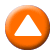  «Το μυστικό του Βράχου των Κρεμασμένων» (Picnic at Hanging Rock)Α΄ ΤΗΛΕΟΠΤΙΚΗ ΜΕΤΑΔΟΣΗΜίνι δραματική σιρά μυστηρίου, παραγωγής Αυστραλίας 2018.Σκηνοθεσία:  Λαρίσα Κοντράκι, Μίχαελ Ράιμερ, Αμάντα Μπρότσι.Παίζουν: Νάταλι Ντόρμερ, Λόλα Μπέσις, Λίλι Σάλιβαν, Σαμάρα Ουίβινγκ,  Άννα Μαγκάχαν, Γιαέλ Στόουν, Σιμπίλα Μπαντ, Μάντελεν Μάντεν.Γενική υπόθεση: Ανήμερα του Αγίου Βαλεντίνου το έτος 1900, μια παρέα από συμμαθήτριες πηγαίνουν για πικ νικ στην εξοχή, στον περίφημο Βράχο των Κρεμασμένων. Καθώς ο ήλιος δύει, τρία από τα κορίτσια μαζί με τη δασκάλα τους εξερευνούν τον βράχο και εξαφανίζονται ως διά μαγείας στο άγριο τοπίο της Αυστραλίας.Μια επική διήγηση που ξετυλίγει το άλυτο αυτό μυστήριο, θεωρίες για το τι συνέβη, μυστικά που αποκαλύπτονται και τέλος η υστερία που πιάνει τις μαθήτριες αλλά και τις καθηγήτριές τους στο κολέγιο, καθώς φανερώνονται οι ζωές όλων τους, μαζί και της αινιγματικής και επιβλητικής διευθύντριάς τους.Επικίνδυνα μυστικά, σεξ και δολοφονία, έρωτας και θάνατος, ομορφιά και σκληρότητα μέσα σε ένα εντυπωσιακό μέγαρο, χτισμένο από τα κέρδη των χρυσοθήρων στη μέση του πουθενά. Μία δυναμική ανταγωνίστρια, ένας ωραίος  νεαρός,  μία ζόρικη  ηρωίδα.Σιγά-σιγά εμφανίζονται τα κομμάτια του παζλ, τα γεγονότα που οδήγησαν στην εξαφάνιση. Φωτίζονται νέα στιγμιότυπα, δημιουργούνται νέες υποψίες, αποκαλύπτονται νέα δεδομένα. Παίζονται πολλά, οι ώρες περνούν, αλλά ο χρόνος κάνει καινούργια κόλπα, καθώς οι μνήμες διαστρεβλώνονται και παίζουν με το φόβο όλων μας για το άγνωστο.Η συναρπαστική αυτή σειρά, που βασίζεται στο ομότιτλο βιβλίο της Τζόαν Λίντσεϊ, αγγίζει κρίσιμα θέματα της εποχής, τις νέες ιδέες για τη σεξουαλικότητα, τα έθνη και την ταυτότητα, αλλά και την πανίσχυρη δύναμη της φύσης.Τα δύο πρώτα επεισόδια έκαναν παγκόσμια πρεμιέρα στο Φεστιβάλ Κινηματογράφου του Βερολίνου και ήδη τα πιο σημαντικά κανάλια στην υφήλιο έσπευσαν να την αποκτήσουν, όπως το BBC, το Canal +, το SKY.Τα τέσσερα πρώτα επεισόδια θα μεταδοθούν από την ΕΡΤ1 μέσα σε λίγα 24ωρα από την παγκόσμια πρεμιέρα στην πλατφόρμα FOXTEL και τα δύο τελευταία επεισόδια μέσα στο ίδιο 24ωρο.Επεισόδιο 3ο. Εμφανίζεται σώα και αβλαβής η Ίρμα Λέοπολντ, η κληρονόμος των Ρόθτσαϊλντ, ένα από τα εξαφανισμένα κορίτσια, αλλά δηλώνει πως δεν θυμάται απολύτως τίποτα, ούτε έχει ιδέα πού βρίσκονται οι άλλες. Στο μεταξύ κυκλοφορούν διάφορες φήμες και ο Αρχιφύλακας στρέφει την προσοχή του στα μυστικά που κρύβονται πίσω από τις κλειστές πόρτες του Κολεγίου, πράγμα που τρελαίνει την Έστερ. Μνήμες από το σκοτεινό της παρελθόν βγαίνουν στην επιφάνεια και πιστεύει ότι η μικρή ορφανή, η Σάρα, κάτι ξέρει για την εξαφάνιση. ΔΕΥΤΕΡΑ, 28/5/2018 - Συνέχεια23:00	ΞΕΝΗ ΤΑΙΝΙΑ                        «ΦΕΥΓΩ»  (PARTIR)  Αισθηματικό δράμα, παραγωγής Γαλλίας 2009.Σκηνοθεσία: Κατρίν Κορσινί.Παίζουν: Κριστίν Σκοτ Τόμας, Σερζί Λοπέζ, Ιβάν Ατάλ.Διάρκεια: 83΄Υπόθεση: Η Σουζάν, σαραντάρα, παντρεμένη μ’ ένα χειρουργό και μητέρα δύο παιδιών, διάγει μια αδιατάραχτη αστική οικογενειακή ζωή σε μια πόλη της Νότιας Γαλλίας. Η έντονη έλξη που νιώθει ξαφνικά για έναν εργάτη που ήρθε για δουλειές στο σπίτι, θα φέρει τα πάνω κάτω στην ισορροπία και την άνεση της ζωής της. Με το «Φεύγω», η Κατρίν Κορσινί πέτυχε μια απλή ταινία μ’ ένα σκοτεινό λυρισμό, μια τραγωδία μινιατούρα, που μοιάζει να πηγαίνει κατευθείαν στο αναπόφευκτο. Η κάμερα φιλμάρει από πολύ κοντά τα σώματα και τα πρόσωπα, σαν να ψάχνει για κρυμμένες συγκινήσεις στο βάθος των ματιών και στους πόρους του δέρματος. Αισθησιακό και αιχμηρό, το «Φεύγω» αποφεύγει όλα τα εύκολα αρχέτυπα, αφηγούμενο ένα αδηφάγο πάθος σε τριφφοϊκούς τόνους.00:30 	ΞΕΝΟ ΝΤΟΚΙΜΑΝΤΕΡ (Ε)                        «Μεγαλοφυίες» (Genius)     Σειρά οκτώ (8) ωριαίων ντοκιμαντέρ ιστορικού περιεχομένου παραγωγής ΗΠΑ - Αγγλίας 2014 - 2015. Οι μεγαλύτεροι εφευρέτες όλων των εποχών – και οι ανταγωνιστές τους.Σε αυτό το συναρπαστικό ντοκιμαντέρ θα δούμε πώς κάποιοι μεγαλοφυείς άντρες και γυναίκες άλλαξαν για πάντα τις ζωές μας. Αυτοί οι ήρωες, τα μυθικά πλάσματα, τα φωτισμένα αυτά μυαλά με την πρωτοπόρα, ξεχωριστή σκέψη  τους μεταμόρφωσαν τον κόσμο.  Μας χάρισαν  το αεροπλάνο, την τηλεόραση, το εξάσφαιρο όπλο, την ατομική βόμβα, το iPod… ή τουλάχιστον αυτοί παίρνουν τα εύσημα!Πίσω όμως από κάθε ιδιοφυΐα κρύβεται ένας μεγάλος ανταγωνιστής, ένας αντίπαλος αποφασισμένος για όλα με τεράστιο όραμα, πείσμα και φιλοδοξία. Μέσα από τις αντιζηλίες και τις παθιασμένες διαμάχες τους έγιναν οι τομές στη σκέψη τους και γεννήθηκαν οι ανακαλύψεις. Σε αυτήν τη συναρπαστική σειρά θα δούμε πώς οι αντίπαλοι για την υστεροφημία συγκρούστηκαν μέχρι τελικής πτώσεως, έχασαν τα πάντα ή θριάμβευσαν. Τα πιο λαμπρά μυαλά στην ιστορία της ανθρωπότητας σε έναν ανελέητο αγώνα για τη νίκη, να κόψουν πρώτοι το νήμα και να κερδίσουν την παντοτινή δόξα για τις μεγάλες εφευρέσεις.«Η τηλεόραση: Φίλο Φάρνσγουορθ εναντίον Δαβίδ Σαρνόφ» (The television: Philo Farnsworth vs. David Sarnoff»ΝΥΧΤΕΡΙΝΕΣ ΕΠΑΝΑΛΗΨΕΙΣ:01:45  ΞΕΝΗ ΣΕΙΡΑ « ΤΟ ΜΥΣΤΙΚΟ ΤΟΥ ΒΡΑΧΟΥ ΤΩΝ ΚΡΕΜΑΣΜΕΝΩΝ » (Ε) ημέρας GR 02:45  ΣΤΟ ΔΡΟΜΟ ΓΙΑ ΤΗ ΡΩΣΙΑ (Ε) ημέρας GR 04.20  ΞΕΝΟ ΝΤΟΚΙΜΑΝΤΕΡ «Μεγαλοφυίες»  (Ε) ημέρας  05.15  THE MITSI SHOW (Ε) ημέρας  W05.35   ΣΑΝ ΣΗΜΕΡΑ ΤΟΝ 20ό ΑΙΩΝΑ (Ε) ημέρας  WΤΡΙΤΗ, 29/5/2018  05:55    «ΠΡΩΤΗ ΕΙΔΗΣΗ»     W    Ενημερωτική εκπομπή με τον Νίκο Παναγιωτόπουλο και τη Μαίρη Πολλάλη.ΣΗΜΕΙΩΣΗ: Στις 07:00, 08:00, 09:00, 10:00 θα μεταδίδεται 2λεπτο ΔΕΛΤΙΟ ΕΙΔΗΣΕΩΝ10:00	«ΑΠΕΥΘΕΙΑΣ»   W        Ενημερωτική εκπομπή με τη Μάριον Μιχελιδάκη, τον Κώστα Λασκαράτο και τον Νίκο Μερτζάνη.12:00   ΕΡΤ ΕΙΔΗΣΕΙΣ – ΕΡΤ ΑΘΛΗΤΙΚΑ – ΕΡΤ ΚΑΙΡΟΣ  W13:00   «ΑΛΛΗ ΔΙΑΣΤΑΣΗ»   W                       Ενημερωτική εκπομπή με τον Κώστα Αρβανίτη.15:00	ΕΡΤ ΕΙΔΗΣΕΙΣ  με τη Σταυρούλα Χριστοφιλέα   WΕΡΤ  ΑΘΛΗΤΙΚΑ/ ΕΡΤ ΚΑΙΡΟΣ16:00     ΔΕΥΤΕΡΗ ΜΑΤΙΑ  W    Ενημερωτική εκπομπή με την Κατερίνα Ακριβοπούλου και την Έλλη Τριανταφύλλου.Μαζί τους στο στούντιο σχολιάζουν την τρέχουσα επικαιρότητα ο Σωτήρης Καψώχας και η Φώφη Γιωτάκη.    18:00     BASKET LEAGUE PLAYOFFS 2018  W     Β΄ ΦΑΣΗ – 3ος Αγώνας20:00     BASKET LEAGUE PLAYOFFS - POST GAME  W    20:40     THE MITSI SHOW   W  Σατιρική εκπομπή με τον Γιώργο Μητσικώστα20:55	ΚΕΝΤΡΙΚΟ ΔΕΛΤΙΟ ΕΙΔΗΣΕΩΝ με την Δώρα Αναγνωστοπούλου  WΑΘΛΗΤΙΚΑ + ΚΑΙΡΟΣ  ΤΡΙΤΗ, 29/5/2018  22:00 	ΞΕΝΗ ΣΕΙΡΑ GR   «Το μυστικό του Βράχου των Κρεμασμένων» (Picnic at Hanging Rock)Α΄ ΤΗΛΕΟΠΤΙΚΗ ΜΕΤΑΔΟΣΗΜίνι δραματική σιρά μυστηρίου, παραγωγής Αυστραλίας 2018.Επεισόδιο 4ο. Η Έστερ στην αγωνία της να δείξει ότι διατηρεί τον έλεγχο της κατάστασης, συνοδεύει τα κορίτσια που απόμειναν στην εκκλησία. Το σοβαρότατο όμως θέμα της εξαφάνισης των άλλων κοριτσιών εξακολουθεί να παραμένει στο προσκήνιο και να διαταράσσει συνεχώς την παλιά τάξη των πραγμάτων. Ένας μυστηριώδης επισκέπτης ανακαλεί μνήμες από το σκοτεινό παρελθόν της Έστερ, ενώ η Σάρα προσπαθεί να το σκάσει από το κολέγιο. Οι ιστορίες και τα μυστικά των εξαφανισμένων κοριτσιών μήνες πριν το πικ νικ αρχίζουν να βγαίνουν στην επιφάνεια και η σκοτεινή κηλίδα του άλυτου μυστηρίου εξακολουθεί να απλώνεται.23:00    28 ΦΟΡΕΣ ΕΥΡΩΠΗ – 28EUROPE    W     ΝΕΑ ΕΚΠΟΜΠΗ   Με τον Kώστα Αργυρό.«Στη χώρα του Μαουτχάουζεν»Εδώ και μερικούς μήνες στην Αυστρία συγκυβερνούν οι Χριστιανοδημοκράτες του Λαϊκού Κόμματος με τους ακροδεξιούς λαϊκιστές του κόμματος των Ελευθέρων. Ο συνασπισμός αυτός είχε κυβερνήσει ξανά το 2000, ξεσηκώνοντας τότε θύελλα αντιδράσεων σε ολόκληρη την Ευρώπη και οδηγώντας ουσιαστικά σε μια διπλωματική απομόνωση της Αυστρίας. Αυτή τη φορά οι αντιδράσεις ήταν πολύ πιο ήπιες, ίσως γιατί τα λαϊκιστικά ακροδεξιά κόμματα είναι ισχυρά σε μια σειρά από χώρες της Ευρωπαϊκής Ένωσης και σε κάποιες από αυτές επίσης συγκυβερνούν.Η Αυστρία είναι όμως μια ιδιόμορφη περίπτωση, μεταξύ των άλλων και ως γενέτειρα του Χίτλερ. Τι συμβαίνει τελικά στη «Δημοκρατία των Άλπεων»; Είναι όλοι οι πολίτες της επιρρεπείς σε εθνικιστικές, αυταρχικές ιδέες; Πόσο επικίνδυνο είναι το κόμμα των Ελευθέρων; Υπάρχει μια άλλη Αυστρία; Στα ερωτήματα αυτά επιχειρεί να δώσει απάντηση ο Κώστας Αργυρός μέσα από την εκπομπή «28 Φορές Ευρώπη». Η αναζήτηση για αυτή την άλλη Αυστρία ξεκίνησε από το στρατόπεδο συγκέντρωσης του Μαουτχάουζεν, εκεί που το διάστημα 1938-45 δολοφονήθηκαν με βιομηχανικό τρόπο περίπου 100.000 άνθρωποι, ανάμεσά τους και μερικές χιλιάδες Έλληνες. Συνεχίστηκε στην πλατεία των Ηρώων στην καρδιά της Βιέννης με αφορμή τους εορτασμούς για την «απελευθέρωση» της χώρας από το ναζισμό το Μάιο του 1945 και κατέληξε σε ινστιτούτα ερευνών, μουσεία, βιβλιοθήκες και αίθουσες σύνταξης εφημερίδων. Δημοσιογράφοι, πολιτικοί επιστήμονες, ιστορικοί και κοινωνιολόγοι επιχειρούν να δώσουν απαντήσεις, σε μια χρονική στιγμή, που η χώρα γιορτάζει τα 100 χρόνια από την κατάργηση της Μοναρχίας και καθώς ετοιμάζεται για την προεδρία στην Ευρωπαϊκή Ένωση, χωρίς ακόμα η νέα κυβέρνηση να έχει δώσει σαφές στίγμα για τις προτεραιότητές της στην ευρωπαϊκή της πολιτική.Σενάριο-παρουσίαση: Κώστας Αργυρός.Δημοσιογραφική ομάδα: Ωραιάνθη Αρμένη, Σωτήρης Σιδέρης, Αναστασία Βαϊτσοπούλου.Διεύθυνση φωτογραφίας: Κωνσταντίνος Τάγκας.Σκηνοθεσία: Γιώργος Μουκάνης.ΤΡΙΤΗ, 29/5/2018  24:00 	ΞΕΝΟ ΝΤΟΚΙΜΑΝΤΕΡ (Ε)           «Μεγαλοφυίες» (Genius)     Σειρά οκτώ (8) ωριαίων ντοκιμαντέρ ιστορικού περιεχομένου παραγωγής ΗΠΑ - Αγγλίας 2014 - 2015.  «Το διάστημα: Βέρνερ φον Μπράουν εναντίον Σεργκέϊ Κορολιόφ» (The space race: Wernher von Braun vs. Sergei Korolev)ΝΥΧΤΕΡΙΝΕΣ ΕΠΑΝΑΛΗΨΕΙΣ:00:50   ΞΕΝΗ ΣΕΙΡΑ «ΤΟ ΜΥΣΤΙΚΟ ΤΟΥ ΒΡΑΧΟΥ ΤΩΝ ΚΡΕΜΑΣΜΕΝΩΝ» (Ε) ημέρας GR 01:50   Η ΜΗΧΑΝΗ ΤΟΥ ΧΡΟΝΟΥ (Ε) «Αγία Σοφία» W02:50   28 ΦΟΡΕΣ ΕΥΡΩΠΗ (Ε) ημέρας W 03.40   ΞΕΝΟ ΝΤΟΚΙΜΑΝΤΕΡ «Μεγαλοφυίες» (Ε) ημέρας  04.30   THE MITSI SHOW  (Ε) ημέρας W04.50   ΑΠΟ ΤΟΝ ΦΡΟΪΝΤ ΣΤΟ ΔΙΑΔΙΚΤΥΟ  (Ε) W             ΤΕΤΑΡΤΗ,  30/5/201805:55    «ΠΡΩΤΗ ΕΙΔΗΣΗ»     W    Ενημερωτική εκπομπή με τον Νίκο Παναγιωτόπουλο και τη Μαίρη ΠολλάληΣΗΜΕΙΩΣΗ: Στις 07:00, 08:00, 09:00, 10:00 θα μεταδίδεται 2λεπτο ΔΕΛΤΙΟ ΕΙΔΗΣΕΩΝ10:00	«ΑΠΕΥΘΕΙΑΣ»   W        Ενημερωτική εκπομπή με τη Μάριον Μιχελιδάκη, τον Κώστα Λασκαράτο και τον Νίκο Μερτζάνη.12:00   ΕΡΤ ΕΙΔΗΣΕΙΣ – ΕΡΤ ΑΘΛΗΤΙΚΑ – ΕΡΤ ΚΑΙΡΟΣ  W13:00   «ΑΛΛΗ ΔΙΑΣΤΑΣΗ»   W                       Ενημερωτική εκπομπή με τον Κώστα Αρβανίτη.	 15:00	ΕΡΤ ΕΙΔΗΣΕΙΣ  με τη Σταυρούλα Χριστοφιλέα  WΕΡΤ  ΑΘΛΗΤΙΚΑ/ ΕΡΤ ΚΑΙΡΟΣ16:00    ΔΕΥΤΕΡΗ ΜΑΤΙΑ  W    Ενημερωτική εκπομπή με την Κατερίνα Ακριβοπούλου και την Έλλη Τριανταφύλλου.Μαζί τους στο στούντιο σχολιάζουν την τρέχουσα επικαιρότητα ο Σωτήρης Καψώχας και η Φώφη Γιωτάκη.    18:00	ΕΡΤ ΕΙΔΗΣΕΙΣ  WΕΡΤ  ΑΘΛΗΤΙΚΑ/ ΕΡΤ ΚΑΙΡΟΣ/ ΔΕΛΤΙΟ ΓΙΑ ΠΡΟΣΦΥΓΕΣ /Δελτίο στη Νοηματική 18:30  	ΣΤΟ ΔΡΟΜΟ ΓΙΑ ΤΗ ΡΩΣΙΑ (Ε)   GR                                                                                      FIFA FILMS:ΠΑΓΚΟΣΜΙΟ ΚΥΠΕΛΛΟ 199820:20	ΣΑΝ ΣΗΜΕΡΑ ΤΟΝ 20ό ΑΙΩΝΑ (Ε) W    20:40    THE MITSI SHOW   W    Σατιρική εκπομπή με τον Γιώργο Μητσικώστα20:55	ΚΕΝΤΡΙΚΟ ΔΕΛΤΙΟ ΕΙΔΗΣΕΩΝ με την Δώρα Αναγνωστοπούλου  WΑΘΛΗΤΙΚΑ + ΚΑΙΡΟΣ  ΤΕΤΑΡΤΗ,  30/5/201822:00	Η ΙΣΤΟΡΙΑ ΤΟΥ ΕΛΛΗΝΙΚΟΥ ΠΟΔΟΣΦΑΙΡΟΥ     Η συμπαραγωγή της ΕΡΤ με τη Nova, «Η ιστορία του ελληνικού ποδοσφαίρου», είναι μια ποδοσφαιρική - αθλητική βιβλιοθήκη, κληρονομιά για τις επόμενες γενιές,  που θα συνδυάσει το πολύτιμο αθλητικό τηλεοπτικό Αρχείο της ΕΡΤ με το αποκλειστικό υλικό που δημιούργησε και εξασφάλισε το δημοσιογραφικό δυναμικό των καναλιών Novasports. Οι Έλληνες φίλαθλοι, έχουν την ευκαιρία να παρακολουθήσουν την ιστορία του επαγγελματικού ελληνικού ποδοσφαίρου από τη γέννησή του, τη σεζόν 1979-1980, ώς τις μέρες μας. Σε αυτή τη σειρά εκπομπών οι τηλεθεατές έχουν τη δυνατότητα να παρακολουθήσουν ποδοσφαιρικούς ήρωες που μας συγκινούν, ενώ διηγούνται άγνωστες ιστορίες από τα «ρομαντικά» χρόνια που αγωνίζονταν.«ΠΑΟΚ 1984 - 1985» Αυτό το επεισόδιο «Η ιστορία του ελληνικού ποδοσφαίρου» είναι αφιερωμένο στην κατάκτηση του πρωταθλήματος από τον ΠΑΟΚ την σεζόν 1984-1985. Κατά τη διάρκεια της εκπομπής μιλάνε βασικοί συντελεστές της κατάκτησης του τίτλου, όπως οι Κώστας Ιωσηφίδης, Χάρης Μπανιώτης, Απόστολος Τσουρέλας, Βασίλης Βασιλάκος, Γιώργος Κωστίκος, Κώστας Αλεξανδρίδης, Κώστας Μαλιούφας, Χρήστος Δημόπουλος, Ράντε Πάπριτσα και οι Γιώργος Κούδας, Μλάντεν Φορτούλα που εκείνη τη σεζόν είχαν τελειώσει την καριέρα τους αλλά ανήκαν στο επιτελείο της ομάδας. Οι παλιές δόξες του ΠΑΟΚ, θυμούνται ιστορίες του παρελθόντος που δεν έχουν ακουστεί ποτέ στην ελληνική τηλεόραση, ενώ το αφιέρωμα περιλαμβάνει επίσης στιγμιότυπα απ’ όλα τα παιχνίδια της πορείας του ΠΑΟΚ  προς την κατάκτηση του τίτλου τη σεζόν 1984-1985.23:00	ΕΡΤ REPORT   W   ΝΕΑ ΕΚΠΟΜΠΗΜε την Εμμανουέλλα Αργείτη, Μαρίνα Δεμερτζιάν και Μάχη Νικολάρα24:00	ΞΕΝΟ ΝΤΟΚΙΜΑΝΤΕΡ (Ε)            «Μεγαλοφυίες» (Genius)     Σειρά οκτώ (8) ωριαίων ντοκιμαντέρ ιστορικού περιεχομένου παραγωγής ΗΠΑ - Αγγλίας 2014 - 2015. «Η ατομική βόμβα: Ρόμπερτ Όπενχαϊμερ εναντίον Βέρνερ Χάιζενμπεργκ» (The atomic bomb: J. Robert Oppenheimer vs. Werner Heisenberg)ΝΥΧΤΕΡΙΝΕΣ ΕΠΑΝΑΛΗΨΕΙΣ:01.00  Η ΙΣΤΟΡΙΑ ΤΟΥ ΕΛΛΗΝΙΚΟΥ ΠΟΔΟΣΦΑΙΡΟΥ (Ε) 02.00  ΣΤΟ ΔΡΟΜΟ ΓΙΑ ΤΗ ΡΩΣΙΑ (Ε) ημέρας    GR03.30  ΕΡΤREPORT (Ε) ημέρας  W04.30  ΞΕΝΟ ΝΤΟΚΙΜΑΝΤΕΡ «GENIUS» (Ε)  05.20  THE MITSI SHOW (Ε) ημέρας  W05.40  ΣΑΝ ΣΗΜΕΡΑ ΤΟΝ 20ό ΑΙΩΝΑ (Ε)  WΠΕΜΠΤΗ,  31/5/2018 05:55     «ΠΡΩΤΗ ΕΙΔΗΣΗ»  W   	               Ενημερωτική εκπομπή με τον Νίκο Παναγιωτόπουλο και την Μαίρη ΠολλάληΣΗΜΕΙΩΣΗ: Στις 07:00, 08:00, 09:00, 10:00 θα μεταδίδεται 2λεπτο ΔΕΛΤΙΟ ΕΙΔΗΣΕΩΝ10:00	«ΑΠΕΥΘΕΙΑΣ»   W      Ενημερωτική εκπομπή με τη Μάριον Μιχελιδάκη, τον Κώστα Λασκαράτο και τον Νίκο Μερτζάνη.12:00   ΕΡΤ ΕΙΔΗΣΕΙΣ – ΕΡΤ ΑΘΛΗΤΙΚΑ – ΕΡΤ ΚΑΙΡΟΣ  W13:00   «ΑΛΛΗ ΔΙΑΣΤΑΣΗ»   W                       Ενημερωτική εκπομπή με τον Κώστα Αρβανίτη.	 15:00	ΕΡΤ ΕΙΔΗΣΕΙΣ  με τη Σταυρούλα Χριστοφιλέα WΕΡΤ  ΑΘΛΗΤΙΚΑ/ ΕΡΤ ΚΑΙΡΟΣ16:00     ΔΕΥΤΕΡΗ ΜΑΤΙΑ  WΕνημερωτική εκπομπή με την Κατερίνα Ακριβοπούλου και την Έλλη Τριανταφύλλου.Μαζί τους στο στούντιο σχολιάζουν την τρέχουσα επικαιρότητα ο Σωτήρης Καψώχας και η Φώφη Γιωτάκη.    18:00	ΕΡΤ ΕΙΔΗΣΕΙΣ  WΕΡΤ  ΑΘΛΗΤΙΚΑ/ ΕΡΤ ΚΑΙΡΟΣ/ ΔΕΛΤΙΟ ΓΙΑ ΠΡΟΣΦΥΓΕΣ /Δελτίο στη Νοηματική 18:30      ΣΤΟ ΔΡΟΜΟ ΓΙΑ ΤΗ ΡΩΣΙΑ (Ε)  GR                «FIFA FILMS: ΠΑΓΚΟΣΜΙΟ ΚΥΠΕΛΛΟ 2002»20:20	ΣΑΝ ΣΗΜΕΡΑ ΤΟΝ 20ό ΑΙΩΝΑ (Ε) W    20:40    THE MITSI SHOW   W    Σατιρική εκπομπή με τον Γιώργο ΜητσικώσταΠΕΜΠΤΗ,  31/5/2018 20:55	ΚΕΝΤΡΙΚΟ ΔΕΛΤΙΟ ΕΙΔΗΣΕΩΝ με την Δώρα Αναγνωστοπούλου  WΑΘΛΗΤΙΚΑ + ΚΑΙΡΟΣ22:00 	ΕΛΛΗΝΙΚΗ ΣΕΙΡΑ (Ε)     W«Λούφα και Παραλλαγή»  Β΄ ΚΥΚΛΟΣΘέμα της σειράς είναι το πρώτο ελληνικό στρατιωτικό κανάλι η Τηλεόραση Ενόπλων Δυνάμεων (ΤΕΔ) και ο βίος και η θητεία των φαντάρων που το υπηρέτησαν από την ίδρυσή του ως τη δημιουργία της ΥΕΝΕΔ που το διαδέχτηκε. Η παρέα της ΤΕΔ που μοιάζει με μικρογραφία της τότε ελληνικής κοινωνίας αντιμετωπίζει με επιπολαιότητα όχι μόνο το στρατό αλλά και τα πολιτικά γεγονότα της εποχής ζώντας κωμικοτραγικές καταστάσεις από την παράδοξη παντρειά των ενόπλων δυνάμεων με τον χώρο του θεάματος της εποχής!Η τηλεοπτική εκδοχή της Λούφας γυρίστηκε το 2006 και προβλήθηκε στη ΝΕΤ, σε σκηνοθεσία Νίκου Περάκη (5 πρώτα επεισόδια), Γιώργου Κορδέλλα και Παναγιώτη Πορτοκαλάκη και σενάριο Νίκου Περάκη (5 πρώτα επεισόδια), Βαγγέλη Σεϊτανίδη και Χαρίτωνα Χαριτωνίδη. Η σειρά περιέχει τους ίδιους χαρακτήρες με την ταινία καθώς και πολλές από τις σκηνές της αλλά με μεγαλύτερο βάθος ανάπτυξης. Υπό αυτήν την έννοια, δεν αποτελεί συνέχεια αλλά μάλλον επανεκκίνηση (reboot) της αρχικής ιστορίας.Παίζουν: Γιάννης Τσιμιτσέλης, Ορφέας Αυγουστίδης, Χάρης Μαυρουδής, Αλέξανδρος Μπουρδούμης, Κωνσταντίνος Δανίκας, Ηλέκτρα Τσακαλία, Τζένη Θεωνά, Τάσος Κωστής, Ντίνος Αυγουστίδης, Οδυσσέας Παπασπηλιόπουλος, Στέλιος Ξανθουδάκης, Νίκος Γιαλελής, Δανάη Θεοδωρίδου, Μόνικα Μπόλα, Άλκηστις Πουλοπούλου, Σόφη Ζαννίνου, Μανώλης Μαυροματάκης, Ανδρέας Κοντόπουλος, Άκης Λυρής, Μάνος Πίντζης κ.ά.Επεισόδιο 13ο. Ο Ξηρομάμος ψήνει τον Κατσάμπελα να κάνει μια αρχαιοπρεπή εκπομπή, ενώ ο Μαστρονίκος μετά την αποτυχία του σίριάλ του πλευρίζει πάλι την Εμμανουέλα.Ο Ευγενικός προσπαθεί να δώσει εξηγήσεις στην ανένδοτη Καλλιόπη, κι ο Αποστόλου αποφασίζει να μιλήσει στην Εμμανουέλα για τα αισθήματά του. Στον γάμο της Πάτρας πλέκονται διάφορα απροσδόκητα ειδύλλια, ενώ η επανασύνδεση Καλλιόπης Ευγενικού φτάνει τον Μαρλαφέκα στα άκρα.23:00 	FOCUS    W              Με τον Πάνο Χαρίτο.Ενημερωτική εκπομπή, που εστιάζει σε θέματα πολιτικής επικαιρότητας, φιλοξενώντας στο στούντιο προσωπικότητες από το χώρο της πολιτικής, δημοσιογράφους, αναλυτές και ακαδημαϊκούς.Σε περιπτώσεις μεγάλων έκτακτων γεγονότων, η εκπομπή παρουσιάζεται εκτός στούντιο.Αρχισυνταξία: Αφροδίτη Ζούζια-Ολυμπιάδα Μαρία Ολυμπίτη.Σκηνοθεσία: Λεωνίδας Λουκόπουλος.Διεύθυνση παραγωγής: Παναγιώτης Κατσούλης.ΠΕΜΠΤΗ,  31/5/2018 00:30   ΞΕΝΟ ΝΤΟΚΙΜΑΝΤΕΡ (Ε)          «Μεγαλοφυίες» (Genius)     Σειρά οκτώ (8) ωριαίων ντοκιμαντέρ ιστορικού περιεχομένου παραγωγής ΗΠΑ - Αγγλίας 2014 - 2015. «Ο προσωπικός υπολογιστής: Μπιλ Γκέιτς εναντίον Στηβ Τζομπς» (The personal computer: Bill Gates vs. Steve Jobs)ΝΥΧΤΕΡΙΝΕΣ ΕΠΑΝΑΛΗΨΕΙΣ:01.20  ΣΤΟ ΔΡΟΜΟ ΓΙΑ ΤΗ ΡΩΣΙΑ (Ε) ημέρας GR 02.50  ΛΟΥΦΑ ΚΑΙ ΠΑΡΑΛΛΑΓΗ (Ε) ημέρας W03.40  NTOKIMANTEΡ (Ε) 04.30  ΞΕΝΟ ΝΤΟΚΙΜΑΝΤΕΡ «ΜΕΓΑΛΟΦΥΙΕΣ» (Ε) ημέρας  05.20  THE MITSI SHOW (Ε) ημέρας   W05.40  ΣΑΝ ΣΗΜΕΡΑ ΤΟΝ 20ό ΑΙΩΝΑ  (Ε) ημέρας  WΠΑΡΑΣΚΕΥΗ,  1/6/2018 05:55     «ΠΡΩΤΗ ΕΙΔΗΣΗ»  W   	              Ενημερωτική εκπομπή με τον Νίκο Παναγιωτόπουλο και την Μαίρη ΠολλάληΣΗΜΕΙΩΣΗ: Στις 07:00, 08:00, 09:00, 10:00 θα μεταδίδεται 2λεπτο ΔΕΛΤΙΟ ΕΙΔΗΣΕΩΝ10:00	«ΑΠΕΥΘΕΙΑΣ»   W      Ενημερωτική εκπομπή με τη Μάριον Μιχελιδάκη, τον Κώστα Λασκαράτο και τον Νίκο Μερτζάνη.12:00   ΕΡΤ ΕΙΔΗΣΕΙΣ – ΕΡΤ ΑΘΛΗΤΙΚΑ – ΕΡΤ ΚΑΙΡΟΣ  W13:00   «ΑΛΛΗ ΔΙΑΣΤΑΣΗ»   W                       Ενημερωτική εκπομπή με τον Κώστα Αρβανίτη.	 15:00	ΕΡΤ ΕΙΔΗΣΕΙΣ  με τη Σταυρούλα Χριστοφιλέα WΕΡΤ  ΑΘΛΗΤΙΚΑ/ ΕΡΤ ΚΑΙΡΟΣ16:00     ΔΕΥΤΕΡΗ ΜΑΤΙΑ  WΕνημερωτική εκπομπή με την Κατερίνα Ακριβοπούλου και την Έλλη Τριανταφύλλου.Μαζί τους στο στούντιο σχολιάζουν την τρέχουσα επικαιρότητα ο Σωτήρης Καψώχας και η Φώφη Γιωτάκη.    18:00	ΕΡΤ ΕΙΔΗΣΕΙΣ  WΕΡΤ  ΑΘΛΗΤΙΚΑ/ ΕΡΤ ΚΑΙΡΟΣ/ ΔΕΛΤΙΟ ΓΙΑ ΠΡΟΣΦΥΓΕΣ /Δελτίο στη Νοηματική               ΣΤΟ ΔΡΟΜΟ ΓΙΑ ΤΗ ΡΩΣΙΑ (Ε)   GR  18:30	FIFA FILMS: ΠΑΓΚΟΣΜΙΟ ΚΥΠΕΛΛΟ 2006  W20:00	ΙΣΤΟΡΙΑ ΠΑΓΚΟΣΜΙΟΥ ΚΥΠΕΛΛΟΥ: ΤΑ ΠΕΝΑΛΤΙ20:20	ΣΑΝ ΣΗΜΕΡΑ ΤΟΝ 20ό ΑΙΩΝΑ (Ε) W  20:40     THE MITSI SHOW   W  Σατιρική εκπομπή με τον Γιώργο ΜητσικώσταΠΑΡΑΣΚΕΥΗ,  1/6/2018 20:55	ΚΕΝΤΡΙΚΟ ΔΕΛΤΙΟ ΕΙΔΗΣΕΩΝ με την Δώρα Αναγνωστοπούλου  WΑΘΛΗΤΙΚΑ + ΚΑΙΡΟΣ22:00 	ΣΤΑ ΤΡΑΓΟΥΔΙΑ ΛΕΜΕ ΝΑΙ      W     ΝΕΑ ΕΚΠΟΜΠΗΜε τη Ναταλία Δραγούμη και τον Πάνο Μπουγιούρη.Στην ΕΡΤ λέμε ΝΑΙ! Στα τραγούδια λέμε ΝΑΙ με ξεχωριστούς προσκεκλημένους.Η νέα μουσική εκπομπή, που παρουσιάζουν η Ναταλία Δραγούμη και ο Παναγιώτης Μπουγιούρης, ενώνει το τραγούδι με τον πολιτισμό κι όσα αφορούν στον σύγχρονο άνθρωπο.Διασκέδαση αλλά με αξιώσεις, γλέντι της καρδιάς και των αισθήσεων, ψυχαγωγία αληθινή. Και μαζί στιγμές ακρόασης, μουσικής ομορφιάς και ευαισθησίας.Εκπομπή 8η ΝΥΧΤΕΡΙΝΕΣ ΕΠΑΝΑΛΗΨΕΙΣ:01.10  ΣΤΟ ΔΡΟΜΟ ΓΙΑ ΤΗ ΡΩΣΙΑ (Ε) ημέρας  GR02.40  ΣΤΑ ΤΡΑΓΟΥΔΙΑ ΛΕΜΕ ΝΑΙ (Ε) ημέρας W 05.45  ΝΤΟΚΙΜΑΝΤΕΡ (Ε) 06.20  THE MITSI SHOW (Ε) ημέρας  W 06.40  ΣΑΝ ΣΗΜΕΡΑ ΤΟΝ 20ό ΑΙΩΝΑ (Ε) W